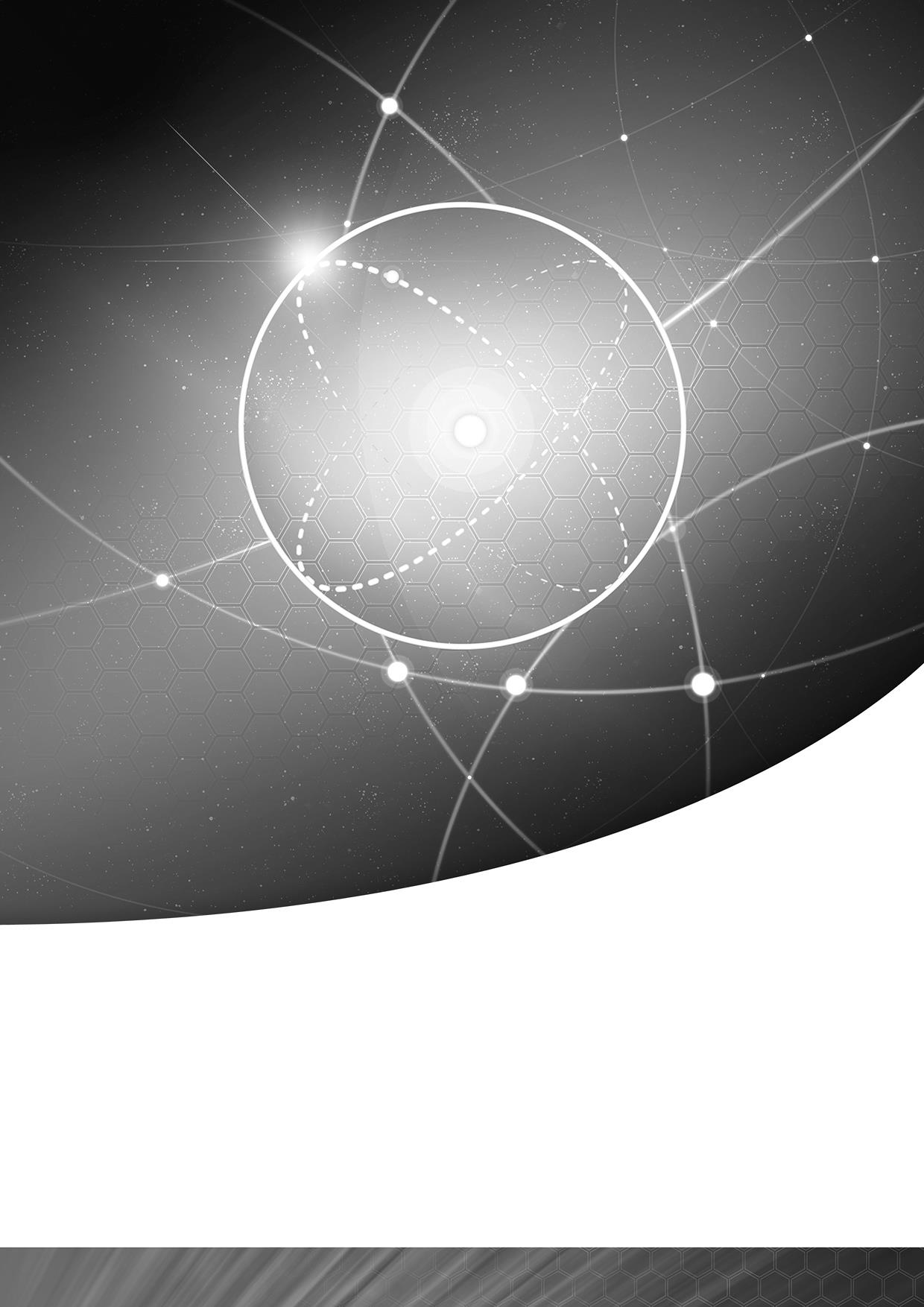 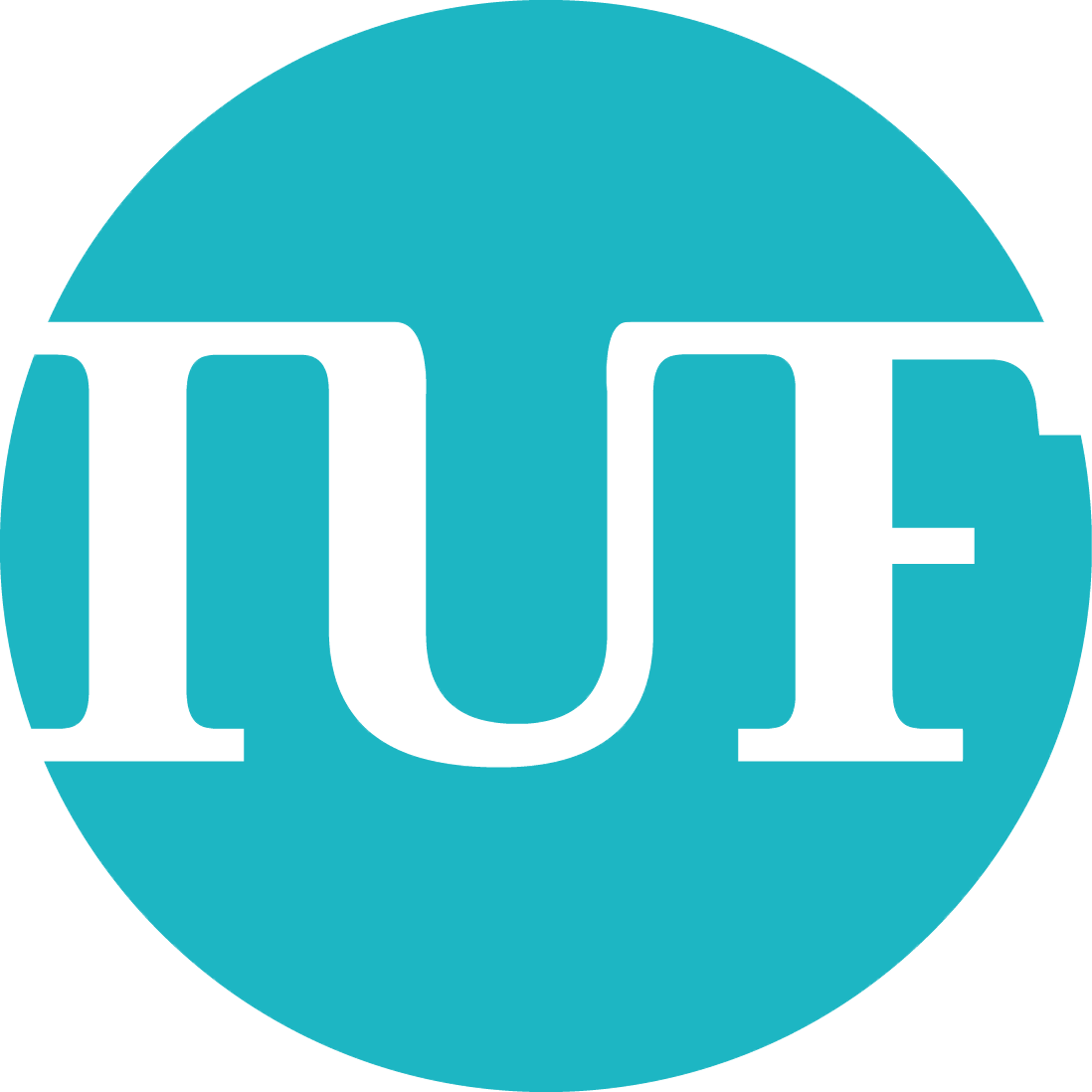 PRÉPARATION DU COLLOQUEChoix de la thématique :
…………………………………………………………………………………………………………………………………….Dates et lieu de la manifestation (3 jours) :…………………………………………………………………………………………………………………………………….Mobilisation du réseau local des IUF juniors ou seniors (Identifiez tous les IUF Juniors et Seniors de l'Académie dont votre université dépend (liste des noms, des disciplines et des établissements) et indiquez comment vous allez les mobiliser pour la mise en place du colloque en amont et pour leur aptitude à faire venir le plus grand nombre de participants issus des équipes dont ils sont leaders) :………………………………………………………………………………………………………………………………………………………………………………………………………………………………………………………………………………………………………………………………………………………………………………………………………………Constitution d’un comité scientifique (pensez à la parité Hommes/Femmes) :…………………………………………………………………………………………………………………………………….…………………………………………………………………………………………………………………………………….…………………………………………………………………………………………………………………………………….Comité d’organisation (pensez à la parité Hommes/Femmes) :…………………………………………………………………………………………………………………………………….…………………………………………………………………………………………………………………………………….Financements extérieurs (citez les potentiels partenaires) et plan complet de financement du colloque :…………………………………………………………………………………………………………………………………….…………………………………………………………………………………………………………………………………….…………………………………………………………………………………………………………………………………….PERSONNALITÉS ATTENDUESPersonnalités politiques et institutionnelles : …………………………………………………………………………………………………………………………………….…………………………………………………………………………………………………………………………………….…………………………………………………………………………………………………………………………………….Personnalités scientifiques : ………………………………………………………………………………………………………………………………….……………………………………………………………………………………………………………………………………….…………………………………………………………………………………………………………………………………….COMMUNICATION AUTOUR DU COLLOQUECréation d’un site web : …………………………………………………………………………………………………………………………………….Enregistrement vidéo du colloque pour diffusion sur notre site internet (obligatoire)Affiche – proposition de pré-programme (à joindre au dossier)